LADOKE AKINTOLA UNIVERSITY OF TECHNOLOGY, OGBOMOSONOTICE TO ALL STAFF AND STUDENTS ON ACADEMIC CALENDAR FOR 2021/2022 HARMATTAN SEMESTERThis is to inform all staff and students of the University that the Ag. Vice Chancellor, Prof. M. O. Liasu, on behalf of Senate has executively approved the academic calendar for the 2021/2022 Harmattan Semester as presented by the Committee of Provosts and Deans.The following is the excerpt from the calendar:JANUARY, 2022Monday, January 10			Resumption for 2021/2022 Harmattan Semester for FreshersRegistration without Penalty for Freshers BeginsMonday, January 17			Resumption for 2021/2022 Harmattan Semester for StalitesRegistration without Penalty for Stalites BeginsCommencement of Lectures for FreshersMonday, January 24			Commencement of Lectures for StalitesFEBRUARY, 2022Monday, February 14		Registration without Penalty for Freshers Ends					Registration with Penalty for Freshers BeginsMonday, February 21	 	Registration without Penalty for Stalites Ends					Registration with Penalty for Stalites BeginsMonday, February 28		Registration with Penalty for Freshers Ends Any unregistered student by 12.00 midnight of this date					loses his/her studentship for the SemesterMARCH, 2022Monday, March 7			Registration with Penalty for Stalites Ends Any unregistered student by 12.00 midnight of this date					loses his/her studentship for the SemesterMonday, March 14			Orientation for Fresh StudentsWednesday, March 23		Matriculation	Monday, March 28			Mid – Test (CA) by CBT BeginsAPRIL, 2022Friday, April 1			Mid – Test (CA) by CBT EndsMonday, April 4			Lecture Free Week BeginsFriday, April 8			Lecture Free Week EndsMonday, April 11			2021/2022 Harmattan Semester Examination BeginsSaturday, April 30			2021/2022 Harmattan Semester Examination EndsMAY, 2022Monday, May 2			2021/2022 Harmattan Semester EndsOn behalf of the Ag. Vice Chancellor, Prof.  M. O. Liasu, I wish you all Merry Christmas and Happy New Year in advance.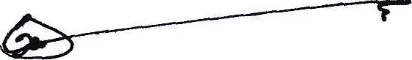 K. A. Ogunleye, Ph.DRegistrar	R/DAA/UC/30Friday, December 17, 2021